Western Australia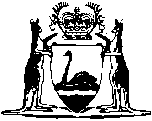 State Electricity Commission Act 1945		This Act was repealed by the State Energy Commission Act 1979 s. 3 (No. 111 of 1979) as at 1 Feb 1980.		There are no Word versions of this Act, only PDFs in the Reprinted Acts database are available.